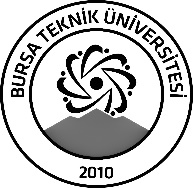 BURSA TEKNİK ÜNİVERSİTESİLİSANSÜSTÜ EĞİTİM ENSTİTÜSÜBURSA TEKNİK ÜNİVERSİTESİLİSANSÜSTÜ EĞİTİM ENSTİTÜSÜBURSA TEKNİK ÜNİVERSİTESİLİSANSÜSTÜ EĞİTİM ENSTİTÜSÜÖĞRENCİ BİLGİLERİÖĞRENCİ BİLGİLERİÖĞRENCİ BİLGİLERİÖĞRENCİ BİLGİLERİAdı- SoyadıAdı- SoyadıÖznur ÖZKAYAÖznur ÖZKAYAAnabilim DalıAnabilim DalıUluslararası Ticaret ve Lojistik Anabilim DalıUluslararası Ticaret ve Lojistik Anabilim DalıDanışmanıDanışmanıDoç. Dr. Tuğçe DANACI ÜNALDoç. Dr. Tuğçe DANACI ÜNALSEMİNER BİLGİLERİSEMİNER BİLGİLERİSEMİNER BİLGİLERİSEMİNER BİLGİLERİSeminer AdıSeminer AdıLojistik Köyler Üzerine Bir İncelemeLojistik Köyler Üzerine Bir İncelemeSeminer TarihiSeminer Tarihi  26/12/2023  26/12/2023Seminer Yeri Seminer Yeri Yıldırım Bayezid – B BLOK 206Saat: 17.00- 17.30Online Toplantı Bilgileri Online Toplantı Bilgileri --Açıklamalar: Bu form doldurularak seminer tarihinden en az 3 gün önce enstitu@btu.edu.tr adresine e-mail ile gönderilecektir.Açıklamalar: Bu form doldurularak seminer tarihinden en az 3 gün önce enstitu@btu.edu.tr adresine e-mail ile gönderilecektir.Açıklamalar: Bu form doldurularak seminer tarihinden en az 3 gün önce enstitu@btu.edu.tr adresine e-mail ile gönderilecektir.Açıklamalar: Bu form doldurularak seminer tarihinden en az 3 gün önce enstitu@btu.edu.tr adresine e-mail ile gönderilecektir.